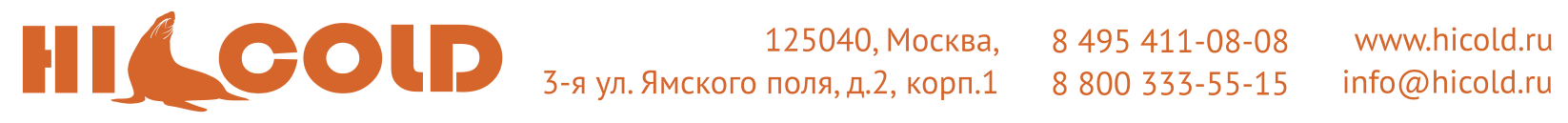 АКЦИЯ «ГОД НАЧИНАЕТСЯ С HICOLD»ХОЛОДИЛЬНЫЕ СТОЛЫНАСТОЛЬНЫЕ ХОЛОДИЛЬНЫЕ ВИТРИНЫОПЦИИ ДЛЯ ХОЛОДИЛЬНЫХ СТОЛОВЦены на указанные опции действительны только для холодильных столов участвующих в акции.Цены на холодильные столы с прочими опциями определяются по постоянному прайс-листу.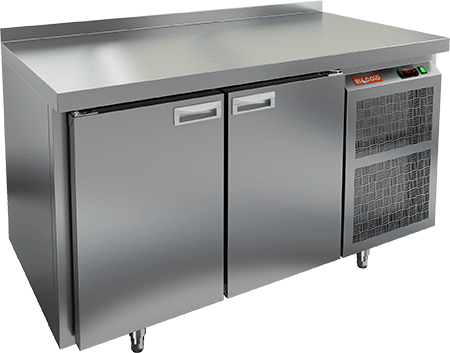 МодельОбъём, лГабариты, ммТемп. режим, °СМощность, ВтЦена, руб.GN 11/TN3501390х700х850-2…+1022048 800GN 11/BT3501390х700х850-10…-1857555 500SN 11/TN3001390х600х850-2…+1022046 990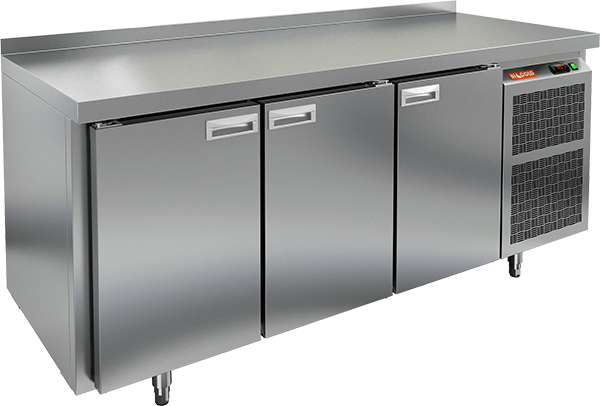 МодельОбъём, лГабариты, ммТемп. режим, °СМощность, ВтЦена, руб.GN 111/TN5051835х700х850-2…+1046057 700GN 111/BT5051835х700х850-10…-1860069 900SN 111/TN4351835х600х850-2…+1046055 900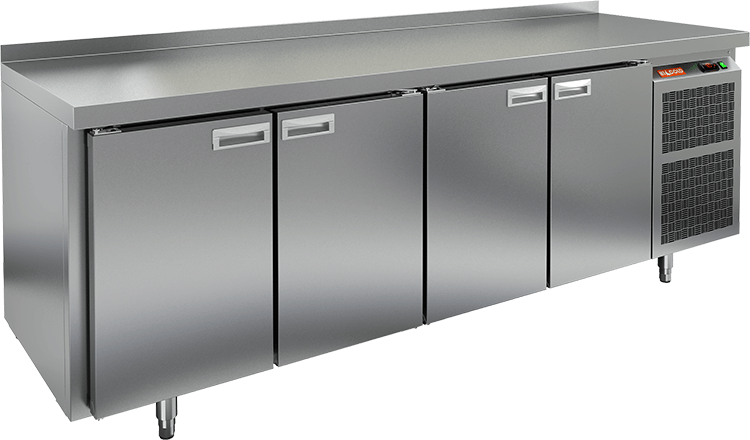 МодельОбъём, лГабариты, ммТемп. режим, °СМощность, ВтЦена, руб.GN 1111/TN6602280х700х850-2…+1048069 900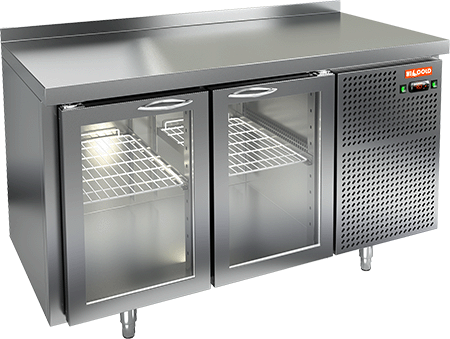 МодельОбъём, лГабариты, ммТемп. режим, °СМощность, ВтЦена, руб.GNG 11 HT3501390х700х850-2…+1023055 450SNG 11 HT3001390х600х850-2…+1023054 330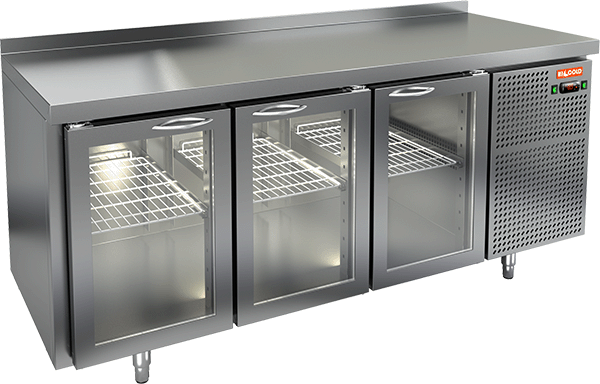 МодельОбъём, лГабариты, ммТемп. режим, °СМощность, ВтЦена, руб.GNG 111 HT5051835х700х850-2…+1047068 180SNG 111 HT4351835х600х850-2…+1047066 990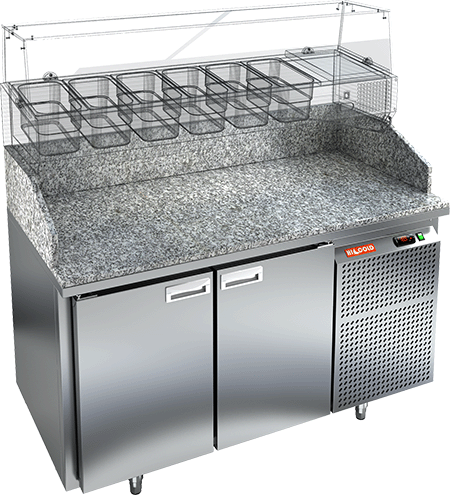 МодельОбъём, лГабариты, ммТемп. режим, °СМощность, ВтЦена, руб. без витриныPZ3-11/GN3501390х700х1050+2…+10 °С22091 800PZ3-11/SN3001390х600х1050+2…+10 °С22088 800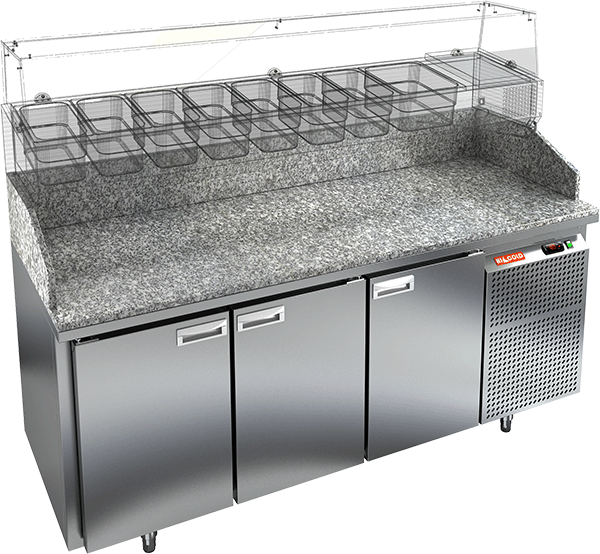 МодельОбъём, лГабариты, ммТемп. режим, °СМощность, ВтЦена, руб. без витриныPZ3-111/GN5051835х700х1050+2…+10 °С460101 535PZ3-111/SN4351835х600х1050+2…+10 °С46098 980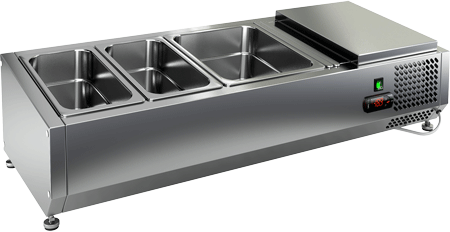 МодельГабариты, ммВместимостьМощность, ВтЦена, руб.Цена к столу для пиццы, руб.VRTO 21390х385х2486 x 1/3 GN15023 53023 530VRTO 41835х385х2487 x 1/3 GN1 x 1/2 GN15024 99024 990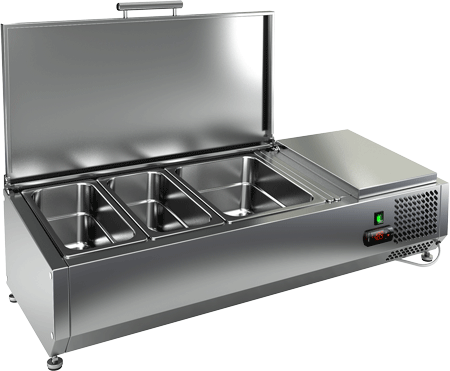 МодельГабариты, ммВместимостьМощность, ВтЦена, руб.Цена к столу для пиццы, руб.VRTU 21390х385х2796 x 1/3 GN15025 25025 250VRTU 41835х385х2797 x 1/3 GN1 x 1/2 GN15026 60026 600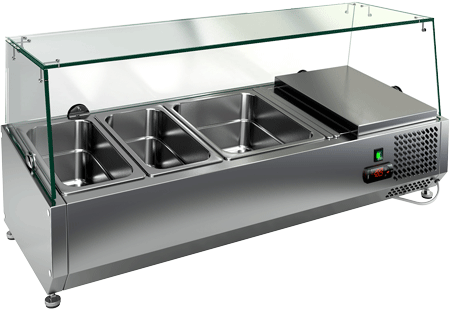 МодельГабариты, ммВместимостьМощность, ВтЦена, руб.Цена к столу для пиццы, руб.VRTG 21390х385х4596 x 1/3 GN15030 99030 990VRTG 41835х385х4597 x 1/3 GN1 x 1/2 GN15033 30033 300МодельSN 11SN 11GN 11SN 111GN 111GN 1111Замена двери на секцию из двух ящиков+ 10 855+ 10 855+ 10 855+ 10 855+ 10 855+ 10 855Замена двери на секцию из трёх ящиков+ 11 505+ 11 505+ 11 505+ 11 505+ 11 505+ 11 505Столешница без борта000000Без столешницы- 1 600- 1 600- 1 700- 2 200- 2 300- 2 700Задняя стенка из нержавеющей стали(в т.ч. закрывает агрегатный отсек)+ 2 200+ 2 200+ 2 200+ 2 900+ 2 900+ 3 600